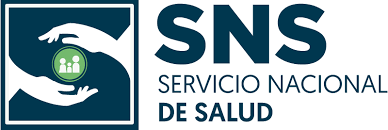 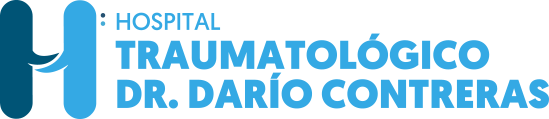 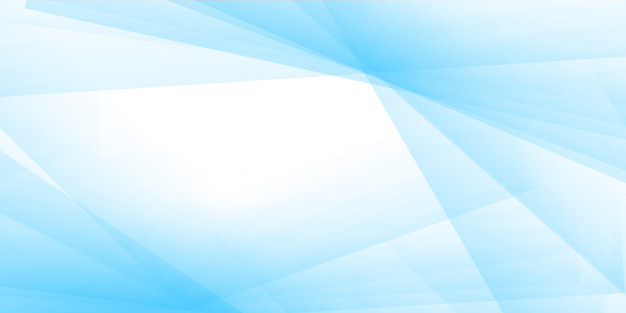 HOSPITAL TRAUMATOLOGICO DR. DARIO CONTRERASINFORME DE MONITOREO Y EVALUACION“PLAN OPERATIVO ANUAL”	JULIO - DICIEMBRE 2021	Elaborado porMonitoreo y Evaluación		División de Planificación y DesarrolloSanto Domingo EsteDiciembre 2021“INDICE”INTRODUCCION……………………………………………………………. 04RESUMEN EJECUTIVO…………………………………………………… 05PRESENTACION Y ANALISIS POR AREA FUNCIONAL………. 06CUADRO DE RESULTADOS DE LAS ACCIONES EJECUTADAS………………………………………………………………… 17CONCLUSIONES……………………………………………………………. 24RECOMENDACIONES……………………………………………………. 25ANEXO…………………..……………………………………………………..26INTRODUCCIONEl siguiente informe se corresponde al Monitoreo y Evaluación del desempeño de las ejecutorias del Plan Operativo Anual (POA) 2021, del Hospital Traumatológico Dr. Darío Contreras durante el semestre julio-diciembre 2021.Este trabajo se sustenta en la matriz de Actividades Programadas del Plan Operativo Anual (POA) 2021 de la Dirección de Planificación y Desarrollo Estratégico Institucional (DPDEI), del Servicio Nacional de Salud (SNS), clasificada en el ordenamiento de los productos y su ejecución (ver anexo 1), respaldada en las evidencias presentadas por los diferentes Departamentos, Divisiones/ Secciones y/o áreas de servicio durante el semestre julio-diciembre 2021. Se utilizó el método de comprobación In Situ, de los medios de verificación que dan soporte a las acciones programadas para el semestre julio-diciembre 2021 y que a su vez fueron ejecutadas, y se realiza con el objetivo de arrojar datos que contribuyan a mejorar el proceso de toma de decisión institucional en los casos que sea requerido, para así garantizar el cumplimiento, en el tiempo oportuno, de los objetivos y metas establecidas en el POA.En la primera parte se presenta un resumen ejecutivo correspondiente a los resultados más relevantes del informe, donde se analizarán los elementos principales que evidencian, a nivel general, el desempeño del Hospital Traumatológico Dr. Darío Contreras. En la segunda parte del documento se realiza la presentación y análisis de los resultados del monitoreo y evaluación, en función del Resultado Esperado, del Producto, de la Actividad, los Medios de Verificación y el logro obtenido. En tercer lugar, se presentarán las conclusiones generales del proceso de Monitoreo y Evaluación, concomitantemente con las recomendaciones que pudiesen ser consideradas para la orientación de algunas acciones a ser encaminadas a la Dirección General por la División de Planificación y Desarrollo.RESUMEN EJECUTIVOAtendiendo al requerimiento del Servicio Nacional de Salud (SNS) y el Servicio Regional de Salud Metropolitano (SRSM), este informe de Monitoreo y Evaluación correspondiente al período julio-diciembre 2021, tiene como base las evidencias presentadas en función de los ocho (09) Resultados esperados, a través de los veinte y siete (27) Productos, realizados en cincuenta y cuatro (54) Actividades y un total de ciento veinte y ocho (128) Acciones en el semestre julio-diciembre 2021, programadas en la matriz del POA 2021, pautada por la Dirección de Planificación y Desarrollo Estratégico Institucional, del Servicio Nacional de Salud (SNS) (ver Anexo 1).A pesar de que el COVID-19 disminuyó su impacto y las diferentes esferas del tejido social y la estructura productiva repuntaron, el hospital continuó brindando sus servicios y actividades bajo las medidas preventivas y protocolos de atención dispuestas por las autoridades de salud. Vale destacar el logro alcanzado prácticamente de un 97.80%, como resultado de los niveles de responsabilidad de las autoridades y el equipo de trabajo para el cumplimiento de las actividades y acciones establecidas en el POA.Este método de trabajo nos ha permitido medir algunos indicadores cónsonos con la línea estratégica trazados por el SRSM y el SNS, y a su vez, poder darle seguimiento para evaluar y medir el nivel de avance de las metas trazadas, siendo una de los objetivos principales la creación y toma de conciencia e identificación del personal sobre su importancia.Al mismo tiempo, la implementación de mecanismos de mejoramiento continuo de la gestión administrativa e institucional a través del rol desempeñado por la Dirección General, el Departamento Administrativo, el Departamento Médico, la División de Recursos humanos y la División de Planificación y Desarrollo, en el seguimiento de las acciones y el cumplimiento de las metas trazadas.PRESENTACION Y ANALISIS POR AREA FUNCIONALEl monitoreo y evaluación del semestre julio-diciembre 2021, del Plan Operativo Anual (POA) 2021, de este centro de salud, se realizó en función de 09 resultados esperados, a través de 27 productos, 54 actividades programables presupuestables y un total de 128 acciones durante el referido período.A continuación, la evaluación correspondiente al semestre objeto de nuestro análisis en base a las evidencias presentadas por los diferentes Departamentos, Divisiones/ Secciones y/o áreas de servicios: HOSPITAL TRAUMATOLÓGICO DR. DARÍO CONTRERASRESULTADO ESPERADO I: Redes de servicios integrados y con mayor resolución para coordinar la prestación de servicios integrales de promoción de la salud, prevención de la enfermedad, diagnóstico, tratamiento, rehabilitación y cuidados paliativos; condicionados a las necesidades de salud y características de la población, con miras hacia la consecución progresiva del acceso universal a la salud y la cobertura universal de salud.Producto 1:Provisión de servicios de salud bucal individual y colectiva.Comentario: Para este producto se contempla una (01) actividad y dos (02) acciones en el período que nos ocupa. Reporte servicios odontológicos (02).A través de sus dos evidencias (Reportes) presentadas muestra un cumplimiento del 100%.Producto 2:Acceso a Servicios Diagnósticos y Gestión de Sangre Segura.Comentario: Para este producto se contempla dos (02) actividades y tres (03) acciones programadas: Adecuación de las áreas de laboratorio y de imágenes para prestación de servicios 24 h (01).A través de su evidencia (Reporte) presenta un cumplimiento del 100%.Seguimiento a los servicios diagnósticos (con turno que abarquen 24 horas) (02).A través de sus evidencias (Informes) presenta un cumplimiento del 100%.Producto 3:Mejora de la provisión de medicamentos e insumos.Comentario: Para este producto se contempla dos (02) actividades y ocho (08) acciones programadas: Reporte mensual de lo recibido por PROMESE-CAL Vs lo solicitado y por compra administrativa a la URGM (06).A través de sus evidencias (Reporte) presenta un cumplimiento del 100%.Sesión del comité de Fármaco-Terapéutica (02).A través de su evidencia (Minuta y Listado de Participantes) presenta un cumplimiento del 100%.RESULTADO ESPERADO II:  Reducida la morbi-mortalidad de las enfermedades transmisibles, incluidas la infección por el VIH/SIDA, la Tuberculosis, las infecciones de transmisión sexual, las hepatitis virales, enfermedades transmitidas por vectores, enfermedades desatendidas, tropicales y zoonóticas, y las enfermedades prevenibles mediante vacunación; con especial atención en las poblaciones vulnerables.Producto 4:Fortalecimiento de los servicios de atención a pacientes con TB-VIH.Comentario: Para este producto se contempla una (01) actividad con seis (06) acciones programadas: Seguimiento al control de Co-Infecciones TB-VIH (06).A través de sus evidencias (seis Informes) presenta cumplimiento del 100%.RESULTADO ESPERADO III:  Incrementada la capacidad de respuesta que favorezca a disminuir la morbi-mortalidad resultante de las emergencias y desastres, mediante la detección, preparación y mitigación de los eventos que suponen riesgos y amenazas, bajo un enfoque multisectorial que contribuya a la salud y seguridad de las personas.Producto 5:Fortalecimiento de los servicios de emergencia y apoyo ante desastres en la Red.Comentario: Para este producto se contempla una (01) actividad con dos (02) acciones: Sesión del Comité de Emergencias y Desastres (de acuerdo a eventos y operativos) (02).A través de su evidencia (Minuta y Lista de Participantes) presenta cumplimiento del 100%.Producto 6:Fortalecimiento de la Red de Emergencias de forma humanizada, eficiente y de calidad Comentario: Para este producto se contempla tras (03) actividad con cinco (05) acciones: Implementación del modelo integrado de Atención de Emergencias y Urgencias (01).A través de su evidencia (Informe) presenta cumplimiento del 100%.Seguimiento RAC-Triaje Pacientes Salas de Emergencias Hospitalarias (02).A través de su evidencia (Reporte) presenta cumplimiento del 100%.Mantenimiento del carro de paro en las salas de emergencias (02).A través de su evidencia (Lista de chequeo carro de paro) presenta cumplimiento del 100%.RESULTADO ESPERADO IV:  Desarrollo y mantenimiento de un modelo de evaluación de la entrega de servicios sanitarios con carácter igualitario y libre de discriminación, que promueva mediante la continua retroalimentación, la generación de mejores resultados en materia de salud lo que se traduzca en el aumento de la satisfacción de las personas con respecto a los servicios públicos de salud.Producto 7:Calidad en la oferta de los servicios a través del cumplimiento de los protocolos clínicos y quirúrgicos.Comentario: Para este producto se contempla tres (03) actividades con cinco (05) acciones: Sesiones de los comités de Calidad de los Servicios de Salud (01). Esta actividad fue reprogramada, por lo que para los fines internos no se computa como una actividad no ejecutada.Seguimiento a la aplicación del listado de verificación de cirugía segura (01).Esta actividad fue reprogramada, por lo que para los fines internos no se computa como una actividad no ejecutada.Actualización y reporte lista de espera quirúrgica (03).A través de sus evidencias (Reportes) presenta cumplimiento del 100%.Producto 8:Implementación SISMAP Salud.Comentario: Para este producto se contempla una (01) actividad con dos (02) acciones: Seguimiento al cumplimiento del SISMAP Salud (02).A través de sus evidencias (Informes) presenta cumplimiento del 100%.Producto 9:Programa de Gestión de Cita.Comentario: Para este producto se contempla una (01) actividad con seis (06) acciones: Sincerizar y actualizar las agendas médicas (06).A través de sus evidencias (Reportes) presenta cumplimiento del 100%.Producto 10:Fortalecimiento de la gestión de usuarios para la adhesión a la cultura de servicios.Comentario: Para este producto se contempla cinco (05) actividades con nueve (09) acciones: Encuesta de Satisfacción de Usuarios (02).A través de su evidencia (Informe) presenta cumplimiento del 100%.Elaboración del plan de mejora productos resultados de la encuesta de satisfacción de usuario (01).A través de su evidencia (Plan) presenta cumplimiento del 100%.Seguimiento a la ejecución del plan de mejora acorde al resultado obtenido en las encuestas (02).A través de sus evidencias (Informes) presenta cumplimiento del 100%.Promoción de la cartera de servicios y procesos internos de gestión de usuarios (02).A través de sus evidencias (Reporte) presenta cumplimiento del 100%.Gestión de buzones de sugerencias (02).A través de su evidencia (Reporte) presenta cumplimiento del 100%.Producto 11: Estructuración de los Comités de Salud Hospitalarios según el Reglamento 434-08.Comentario: Para este producto se contempla dos (02) actividades con cuatro (04) acciones: Conformación de los Comités Hospitalarios (01).La conformación de todos los Comités del POA, fue ejecutada y validada su realización en el semestre enero-junio 2021, por ende, como no ha de efectuarse esta actividad se da como cumplida en un 100%.Reuniones de los Comités Hospitalarios (03).De las tres acciones se realizaron dos a través de su evidencia (Informes) presenta un cumplimiento de un 66.66%RESULTADO ESPERADO V:  Garantizada la atención integral con calidad y oportunidad, mediante la coordinación clínica y asistencial de los servicios de salud.Producto 12:Conectividad de la Red.Comentario: Para este producto se contempla una (01) actividades con dos (02) acciones: Seguimiento al cumplimiento del proceso de referencia y contra referencia (02).A través de su evidencia (Informe) presenta cumplimiento del 100%.RESULTADO ESPERADO VI: Incrementar las competencias y resolución de los colaboradores, de acuerdo a la complejidad de sus funciones, las necesidades de salud de la población y los compromisos del sector.0.    Producto 13:Plan de capacitación Institucional.Comentario: Para este producto se contempla una (01) actividades con dos (02) acciones: Seguimiento al desarrollo del Plan de Capacitación del CEAS 2021 (02).A través de su evidencia (Informe) presenta cumplimiento del 100%.RESULTADO ESPERADO VII:  Personal trabaja bajo un clima de satisfacción, realización personal y sentido de pertenencia hacia la institución.Producto 14:Política de Recursos Humanos (Clima y seguridad Laboral).Comentario: Para este producto se contempla tres (03) actividades con nueve (09) acciones: Implementación plan de mejora encuesta de clima laboral (según aplique) (02).A través de su evidencia (Informe) presenta cumplimiento del 100%.Evaluación desempeño del personal (01).A través de su evidencia (Reporte) presenta cumplimiento del 100%.Seguimiento al cumplimiento de horario en el CEAS (06).A través de sus evidencias (Informes) presenta cumplimiento del 100%.RESULTADO ESPERADO VIII:  Fortalecida la capacidad institucional mediante la optimización de los procesos, empoderamiento del talento humano, articulación interna, tecnologías de la información y la comunicación, la infraestructura física con el fin de mejorar la oferta institucional a la población en términos de calidad y eficiencia.Producto 15:Implementación Protocolo Auditoría Calidad del Dato.Comentario: Para este producto se contempla una (01) actividad con seis (06) acciones: Autoevaluación de calidad de datos de reportes rutinarios (06).A través de sus evidencias (Informes) presenta cumplimiento del 100%.Producto 16:Fortalecimiento del Sistema de Información del CEAS).Comentario: Para este producto se contempla una (01) actividades y seis (06) acciones: Reporte de producción de servicios de salud de manera oportuna (06).A través de sus evidencias (Registro digital) presenta cumplimiento del 100%.Producto 17:Fortalecimiento de la Planificación Institucional.Comentario: Para este producto se contempla siete (07) actividades y once (11) acciones: Elaboración del POA 2022 (01)A través de su evidencia (Plan) presenta cumplimiento del 100%.Elaboración del PACC 2022 (01).A través de su evidencia (Plan) presenta cumplimiento del 100%.Elaboración de la Memoria Institucional 2021 (01).A través de su evidencia (Memorias) presenta cumplimiento del 100%.Levantamiento de los proyectos de cooperación finalizados en el 2020 y en ejecución (01).A través de su evidencia (Reporte) presenta cumplimiento del 100%.Seguimiento a la implementación del Plan de Mejora CAF (02).A través de su evidencia (Informe) presenta un cumplimiento del 100%.Sesiones de trabajo comité de calidad (03).De sus 3 actividades una tuvo que ser reprogramada, por lo que en la presentación de sus evidencias (Lista de Participantes y Minuta) correspondiente a ambas actividades presenta cumplimiento del 66.66%, Seguimiento a la implementación Carta Compromiso al Ciudadano (CCC) (02).A través de su evidencia (Plan) presenta cumplimiento del 100%.Producto 18:Fortalecimiento de la estructura tecnológica de la Red CEAS.Comentario: Para este producto se contempla dos (02) actividad y tres (03) acciones: Soporte a los requerimientos tecnológicos internos (02).A través de sus evidencias (Reportes) presenta cumplimiento del 100 %.Readecuación de infraestructura tecnológicas del CEAS (01).A través de sus evidencias (Reportes) presenta cumplimiento del 100 %.Producto 19:Portales de Transparencia del CEAS.Comentario: Para este producto se contempla tres (03) actividades y diez (10) acciones: Actualización del portal de transparencia (06).A través de sus evidencias (Registro digital) presenta cumplimiento de 100 %Reunión de seguimiento al comité de medios web (02).A través de sus evidencias (Lista de Participantes y Minuta) presenta cumplimiento del 100%.Análisis y seguimiento al proceso de Quejas y Sugerencias del portal de Atención Ciudadana 311 (02).A través de sus evidencias (Informes) presenta cumplimiento del 100%Producto 20:Implementación del Plan de Hostelería Hospitalaria.Comentario: Para este producto se contempla una (01) actividad y dos (02) acciones: Seguimiento a la implementación del plan de fortalecimiento de los servicios de hostelería hospitalaria (02).A través de su evidencia (Informes) se presenta un cumplimiento del 100%. Producto 21:Implementación del Plan de Mantenimiento e Infraestructura.Comentario: Para este producto se contempla dos (02) actividades y tres (03) acciones: Elaboración del plan de mantenimiento preventivo de equipos e infraestructura 2022 (01).A través de su evidencia (Plan) presenta cumplimiento del 100 %. Seguimiento a la implementación del plan de mantenimiento preventivo de equipos e infraestructura 2021 (02).A través de sus evidencias (Informes) presenta cumplimiento del 100 %. RESULTADO ESPERADO IX:  Mejorada la sostenibilidad financiera de la Red SNS mediante el control de gastos, saneamiento de las deudas e incremento de las distintas fuentes de financiamiento con el fin de garantizar la prestación de servicios en salud con oportunidad y eficiencia.Producto 22:Implementación del Sistema de Administración de Bienes.Comentario: Para este producto se contempla una (01) actividades y dos (02) acciones: Actualización trimestral del Inventario CEAS (02).A través de su evidencia (Registro Digital) presenta cumplimiento del 100 %.Producto 23:Fortalecimiento de la gestión financiera del CEAS.Comentario: Para este producto se contempla seis (06) actividades y once (11) acciones: Análisis de ejecución presupuestaria enfocada a la programación trimestral (02).A través de sus evidencias (Informes) presenta cumplimiento del 100 %. Análisis comportamiento pago (02).A través de sus evidencias (Informes) presenta cumplimiento del 100 %.Análisis de Gestión de Tesorería (02).A través de sus evidencias (Informes) presenta cumplimiento del 100 %. Elaboración y análisis de los Estados Financieros del CEAS (02).A través de sus evidencias (Informes) presenta cumplimiento del 100 %. Seguimiento y análisis al proceso de facturación por venta de servicios a ARS en el CEAS (02).A través de sus evidencias (Informes) presenta cumplimiento del 100 %. Autoevaluación de las “NOBACI” (01).La ejecución de esta actividad depende de otras instancias y dado que al momento de este informe no se ha dado ese acompañamiento para la “autoevaluación”, esta actividad no se computa como no ejecutada.Producto 24:Disminución de Objeciones Médicas.Comentario: Para este producto se contempla tres (03) actividades y nueve (09) acciones: Auditoría concurrente de los expedientes clínicos (06).A través de sus evidencias (Informes) presenta cumplimiento del 100 %. Seguimiento a los planes de mejora para disminución de las objeciones médicas (02).A través de sus evidencias (Informes) presenta cumplimiento del 100 %. CUADROS DE RESULTADO DE LAS ACCIONES EJECUTADASDEL PLAN OPERATIVO ANUAL JULIO – DICIEMBRE 2021DIRECCION GENERALCuadro No. 1 Dirección General: acciones realizadas POA julio-diciembre 2021 Fuente: Matriz Identificación de/Resultados/Productos/Actividades y Programación CEAS 2021.* Esta actividad no requirió de un 2do. Plan, por lo que para los fines de valoración no se computa como no ejecutada.DEPARTAMENTO ADMINISTRATIVOCuadro No. 2 Dpto. Administrativo: acciones realizadas POA julio-diciembre 2021                 Fuente: Matriz Identificación de /Resultados/Productos/Actividades y Programación CEAS 2021,* Esta actividad no recibió el acompañamiento para su ejecución, por lo que para los fines de valoración no se computa como no ejecutada.DEPARTAMENTO MÉDICOCuadro No. 3 Departamento Médico: acciones realizadas POA julio-diciembre 2021                                 Fuente: Matriz Identificación de /Resultados/Productos/Actividades y Programación CEAS 2021.DIVISION DE RECURSOS HUMANOSCuadro No. 4 División de Recursos Humanos: acciones realizadas POA julio-diciembre 2021                                 Fuente: Matriz Identificación de /Resultados/Productos/Actividades y Programación CEAS 2021DIVISION DE PLANIFICACION Y DESARROLLOCuadro No. 5: División de Planificación y Desarrollo: acciones realizadas julio-diciembre POA 2021         Fuente: Matriz Identificación de /Resultados/Productos/Actividades y Programación CEAS 2021CUADRO EVALUACION NIVEL CUMPLIMIENTO POA 2021Fuente: Matriz Identificación de / Resultados /Actividades y Programación CEAS 2021*Este valor porcentual se corresponde con el cómputo de las actividades programadas y                realizadas.CONCLUSIONESEn el desarrollo del trabajo de Monitoreo y Evaluación del POA 2021, específicamente en el período julio-diciembre, muy a pesar del rebrote y continuación de la pandemia (COVID-19) y su incidencia en la actividad social y económica, las autoridades: la Dirección General, el Departamento Administrativo, el Departamento Médico, la División de Recursos Humanos y la División de Planificación y Desarrollo, sumado al de los encargados de las diferentes áreas administrativa , jefes de servicios médicos y de salud en sus diferentes especialidades, así como sus respectivos personal, evidenciaron una vez más el nivel de compromiso para cumplir con los requerimientos establecidos en los indicadores del POA 2021. Las actividades y acciones llevadas a cabo, salvo excepciones citadas por la incidencia de factores externos ante la persistencia de la Pandemia, se ejecutaron en un 97.80%, cumpliendo así las metas trazadas por la Dirección de Planificación y Desarrollo Estratégico Institucional, del Servicio Nacional de Salud (SNS), en el período julio-diciembre del Plan Operativo Anual 2021.RECOMENDACIONESQue la Dirección General, el Departamento Administrativo, el Departamento Médico, la División de Recursos Humanos y la División de Planificación y Desarrollo, concomitantemente con los encargados de las diferentes áreas administrativas y de salud, continúen el compromiso de dar seguimiento al cumplimiento de las acciones del Plan Operativo Anual, para generar a tiempo los medios de verificación que soporten y garanticen la calidad de su contenido y su correcta ejecución.Que la División de Planificación y Desarrollo en coordinación con la Dirección General, el Departamento Administrativo, el Departamento Médico y la División de Recursos Humanos, previa reunión con sus respectivos equipos de trabajo bajo su dirección, identifiquen las posibles causas que puedan dificultar la entrega a tiempo de las evidencias, para así diseñar las acciones de mejoras, con el objetivo de planificar y ejecutar a tiempo el cumplimiento de los objetivos del POA.Que los responsables de generar y presentar las evidencias de las áreas administrativa y de salud, con el apoyo y acompañamiento del Departamento de Planificación y Desarrollo, fortalezcan procedimientos y mecanismos de seguimiento para analizar con su superior inmediato la revisión y mejora de las acciones contempladas en el POA.Lic. Aquiles Rodríguez SalcedoAnalista Monitoreo y EvaluaciónDivisión de Planificación y DesarrolloANEXO: Matriz POA 2021, Identificación de /Resultados /Productos /Actividades y Programación CEAS 2021, Dirección de Planificación y Desarrollo del Servicio Nacional de Salud.       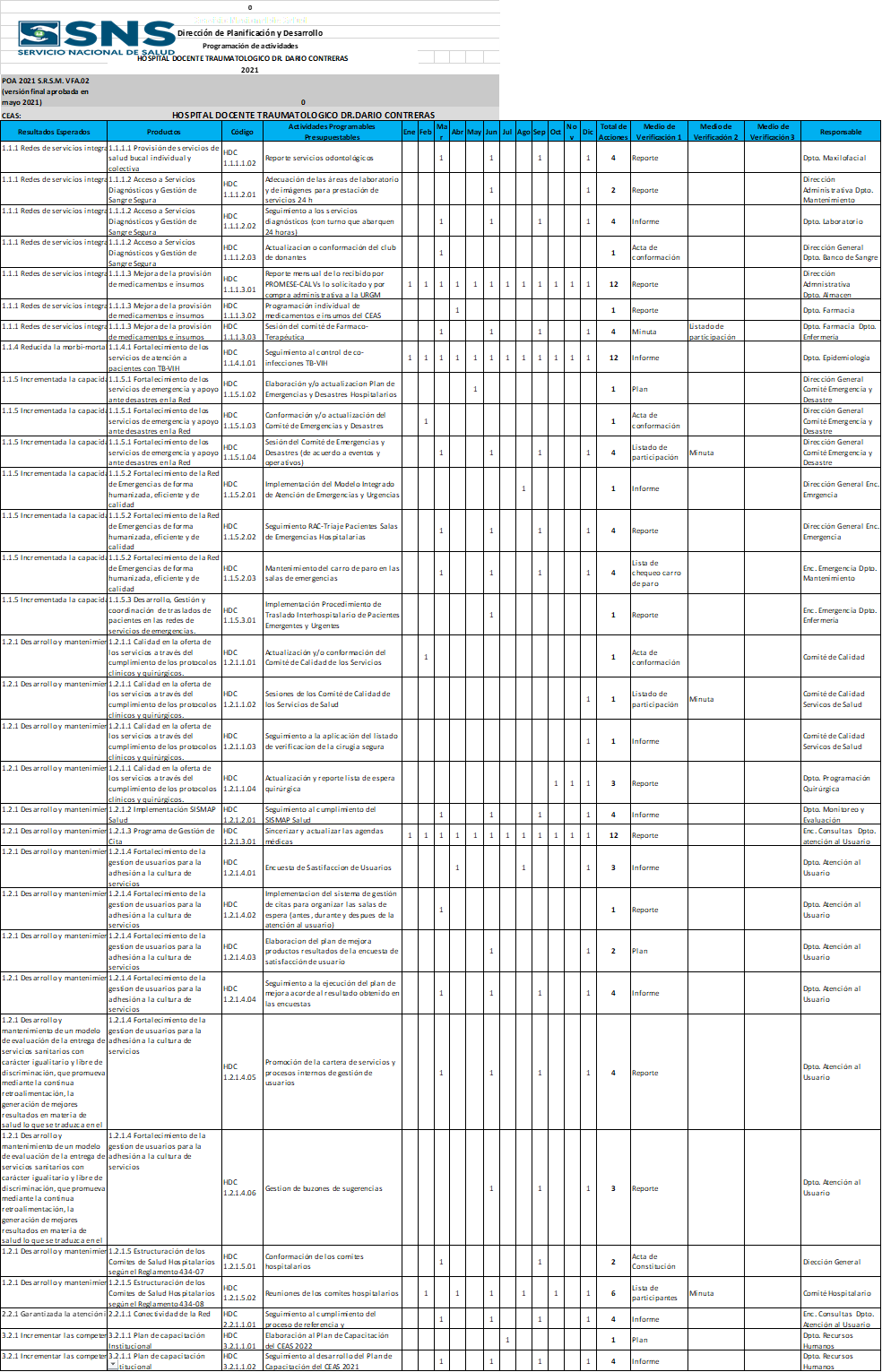 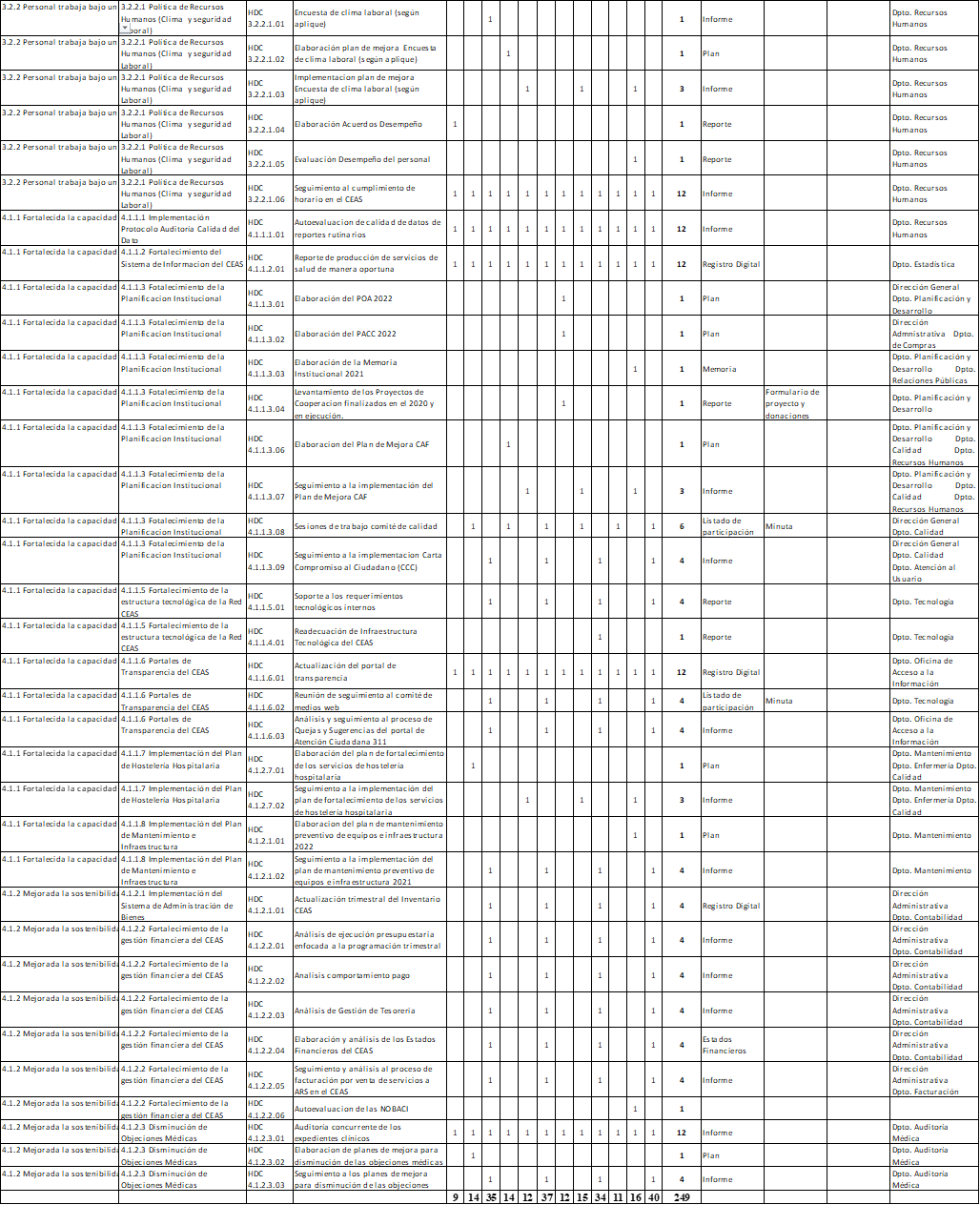 ActividadProgramadasEjecutadasNivel de CumplimientoResponsableSesión del Comité de Emergencias y Desastres (de acuerdo a eventos y operativos)22100%Comité Emergencia y Desastre Encuesta de Satisfacción de Usuarios22100%Div. Atención al Usuario               Elaboración del plan de mejora productos resultados encuesta de satisfacción de usuario  11100%Div. Atención al UsuarioSeguimiento a la ejecución del plan de mejora acorde al resultado en las encuestas  21*100%Div. Atención al UsuarioPromoción de la cartera de servicios y procesos internos de gestión de usuarios 22100%Div. Atención al UsuarioGestión de buzones de sugerencias22100%Div. Atención al UsuarioConformación de los comités hospitalarios  11100%Div. PlanificaciónReuniones de los comités hospitalarios 33100%Comité Hospitalario Soporte a los requerimientos tecnológicos internos 22100%Div. de TecnologíaReadecuación de Infraestructura Tecnológica del CEAS 11100%Div. de Tecnología Actualización del portal de transparencia 66100%Oficina de Acceso a la InformaciónReunión de seguimiento al comité de medios web22100%Div. de Tecnología Análisis y seguimiento al proceso de Quejas y Sugerencias del portal de Atención Ciudadana 31122100%Oficina de Acceso a la InformaciónAuditoría concurrente de los expedientes clínicos66100%Div. de Auditoría MédicaSeguimiento a los planes de mejora para disminución de las objeciones médicas22100%Div. de Auditoría Médica TOTAL3635100%Actividad ProgramadasEjecutadasNivel de CumplimientoResponsableAdecuación de las áreas de laboratorio y de imágenes para prestación de servicios 24 h 11100%Secc. MantenimientoReporte mensual de lo recibido por PROMESE-CAL Vs lo solicitado y por compra administrativa a la URGM  66100%Secc. AlmacénElaboración del PACC 202211100%Secc. de ComprasSeguimiento a la implementación del plan de fortalecimiento de los servicios de hostelería hospitalaria22100%Secc. Hostelería HospitalariaElaboración del plan de mantenimiento preventivo de equipos e infraestructura 202211100%Secc. MantenimientoSeguimiento a la implementación del plan de mantenimiento preventivo de equipos e infraestructura 202122100%Secc. MantenimientoActualización trimestral del Inventario CEAS22100%Secc. Tesorería             Secc. ContabilidadAnálisis de ejecución presupuestaria enfocada a la programación trimestral22100%Secc. Tesorería             Secc. ContabilidadAnálisis comportamiento pago22100%Secc. Tesorería             Secc. ContabilidadAnálisis de Gestión de Tesorería22100%Secc. Tesorería             Secc. ContabilidadElaboración y análisis de los Estados Financieros del CEAS22100%Secc. Tesorería             Secc. ContabilidadSeguimiento y análisis al proceso de facturación por venta de servicios a ARS en el CEAS22100%Secc. Tesorería             Secc. ContabilidadAutoevaluación de las NOBACI11*0%2625100%Actividad ProgramadasEjecutadasNivel de cumplimientoResponsableReporte servicios odontológicos22100%Div. de Salud BucalSeguimiento a los servicios diagnósticos (con turno que abarquen 24 horas)22100%Secc. De Laboratorio Clínico y Secc. De ImágenesSesión del comité de Fármaco-Terapéutica  22100%Comité y Secc. de FarmaciaImplementación del Modelo Integrado de Atención de Emergencias y Urgencias11100%Div. de Emergencia y Urgencias                   Seguimiento RAC-Triaje Pacientes Salas de Emergencias Hospitalarias22100%Div. de Emergencia y Urgencias                   Mantenimiento del carro de paro en las salas de emergencias22100%Div. Emergencia y Urgencias                   Sesiones de los Comité de Calidad de los Servicios de Salud100%Comité de Calidad Servicios de SaludSeguimiento a la aplicación del listado de verificación de la cirugía segura100%Secc. Programación QuirúrgicaSeguimiento al cumplimiento del proceso de referencia y contra referencia22100%Enc. Consultas MédicasSincerizar y actualizar las agendas médicas66100%Enc. Consultas Médicas / Div. Atención al UsuarioActualización y reporte lista de espera quirúrgica33100%Secc. Programación Quirúrgica242292%Actividad ProgramadasEjecutadasNivel de CumplimientoResponsableElaboración al Plan de Capacitación del CEAS 202211100%Div. Recursos HumanosSeguimiento al desarrollo del Plan de Capacitación del CEAS 202122100%Div. Recursos HumanosImplementación plan de mejora  Encuesta de clima laboral (según aplique)22100%Div. Recursos HumanosEvaluación Desempeño del personal1100%Div. Recursos HumanosSeguimiento al cumplimiento de horario en el CEAS 66100%Div. Recursos Humanos1211100%Actividad ProgramadasEjecutadasNivel de CumplimientoResponsableSeguimiento al control de             co-infecciones TB-VIH  66100%Secc. EpidemiologíaSeguimiento al cumplimiento del SISMAP Salud22100%Secc. Calidad         Autoevaluación de calidad de datos de reportes rutinarios 66100%EstadísticaReporte de producción de servicios de salud de manera oportuna 66100%EstadísticaElaboración del POA 202211100%Div. Planificación y DesarrolloElaboración de la Memoria Institucional 202111100%Div. Planificación y DesarrolloLevantamiento de los Proyectos de Cooperación finalizados en el 2020 y en ejecución.11                    100%Monitoreo y EvaluaciónSeguimiento a la implementación del Plan de Mejora CAF22100%Secc. Calidad         Sesiones de trabajo comité de calidad3266.66%Secc. Calidad         Seguimiento a la implementación Carta Compromiso al Ciudadano (CCC)22100%Secc. Calidad         302997%Cuadro No. 6 Evaluación nivel de cumplimiento POA julio-diciembre          Cuadro No. 6 Evaluación nivel de cumplimiento POA julio-diciembre          Cuadro No. 6 Evaluación nivel de cumplimiento POA julio-diciembre          Dirección / DepartamentosNivel de Cumplimiento DIRECCION GENERAL            100 %DEPARTAMENTO ADMINISTRATIVO y FINANCIERO100 %DEPARTAMENTO MEDICO92 %DIVISION DE RECURSOS HUMANOS100 %DIVISION de PLANIFICACION Y DESARROLLO97 %Promedio Total97.80 %*